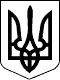  У К Р А Ї Н АР О З П О Р Я Д Ж Е Н Н Яголови Рахівської районної державної адміністраціїЗакарпатської області       Відповідно до статей 6 і 39 Закону України „Про місцеві державні адміністрації”, статей 243, 244, 246 Сімейного кодексу України, пунктів 39, 42, 43 Порядку провадження органами опіки та піклування діяльності, пов’язаної із захистом прав дитини, затвердженого постановою Кабінету Міністрів України від 24 вересня 2008 р. № 866 „Питання діяльності органів опіки та піклування, пов’язаної із захистом прав дитини” (із змінами), враховуючи рішення комісії з питань захисту прав дитини від 08.11.2019 р. (протокол № 11), з метою встановлення піклування над дитиною, позбавленою батьківського піклування: Встановити піклування над дитиною, позбавленою батьківського піклування ///////////////////////////////////////, ///////////////////////////// року народження, мешканцем ////////////////////////////////////////////////////.Призначити піклувальником дитини, позбавленої батьківського піклування ///////////////////////////////////, ///////////////////////////////// року народження його рідну сестру ////////////////////////////////, ///////////////////// року народження, мешканку //////////////////////////////////////////.Службі у справах дітей райдержадміністрації (Кокіш О.П.) здійснювати контроль за влаштуванням, утриманням та вихованням дитини, позбавленої батьківського піклування ////////////////////////, ///////////////////// року народження.Управлінню соціального захисту населення райдержадміністрації  (Спасюк М.Ю.) здійснювати виплати державної соціальної допомоги на дитину, позбавлену батьківського піклування ///////////////////////////////////, відповідно до чинного законодавства України.Визнати таким, що втратило чинність розпорядження голови  райдержадміністрації від 14.11.2012 № 440 ,,Про встановлення опіки, піклування над дітьми, позбавленими батьківського піклування”.   6. Контроль за виконанням цього розпорядження покласти на першого заступника голови державної адміністрації Турока В.С.Голова державної адміністрації                                                   П. БАСАРАБА19.11.2019                                             Рахів            № 365Про встановлення піклування над                 дитиною, позбавленою батьківського піклування